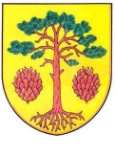 Zápis z 8. schůze Rady obce konané 11.4.2019 v 19 hod.Přítomní: Lucie Dostálová, Pavel Vávra, Aleš Vávra, Karel Kovář, Ladislav KotačkaOmluvení: Program:ZahájeníÚdržba areálu ZŠ a MŠSchválení účetní závěrky ZŠ za rok 2018Odměna ředitele školyVydání osvědčení zastupiteleOdstranění ekologické zátěžeDomovní čistírny odpadních vod - CyrilovOprava nástupiště u čekárny v Horních BorechPronájem rybníčku za ČOV v Dolních BorechŽádostiJednání: Jednání zahájila starostka v 19 hod.Je nutno zvážit údržbu zeleně v areálu ZŠ a MŠ.Hlasování 5 – 0 – 0Usnesení č. 2/8 RO: RO schvaluje, aby péče o zeleň v areálu ZŠ a MŠ Bory byla zajištěna ředitelem ZŠ.	Schválení hospodářského výsledku a účetní závěrky za rok 2018 Základní školy Hany Benešové a Metařské školy Bory, příspěvkové organizace. Hlasování 5 – 0 – 0Usnesení č. 3/8 RO: RO schvaluje hospodářský výsledek a účetní závěrku ZŠ a MŠ Bory za rok 2018 bez výhrad a úhradu ztráty za rok 2018 ve výši 46.210,71 Kč z rezervního fondu.	Odměna ředitele školy Hlasování 5 – 0 – 0Usnesení č. 4/8 RO: RO schvaluje odměnu řediteli školy v navržené výši. Odměna bude vyplacena v nejbližším výplatním termínu. Zastupitel Jan Kostečka podal 1.4.2019 rezignaci na mandát zastupitele obce Bory. Jeho náhradníkem je Petr Doležal, který je členem zastupitelstva od 2.4.2019.Hlasování 5 – 0 – 0Usnesení č. 5/8 RO: RO vydává osvědčení pro nového člena ZO pana Petra Doležala.	V projektové dokumentaci: Horní Bory protipovodňová opatření je uvedeno, že v lokalitě plánovaného poldru se nachází stará ekologická zátěž, která byla zjištěna při inženýrsko-geologickém průzkumu v roce 2015. Je nutné situaci řešit.Usnesení č. 6/8 RO: RO pověřuje starostku k zahájení jednání se společností ENVIRO-EKOANALYTIKA, s.r.o., aby byl vypracován návrh na odstranění ekologické zátěže s přesným odhadem m3, které je nutné odtěžit.	Je možnost žádat dotaci ze Státního fondu životního prostředí na realizaci soustavy domovních čistíren odpadních vod pro osadu Cyrilov.Usnesení č. 7/8 RO: RO pověřuje starostku předat podklady k tomuto dotačnímu titulu předsedovi Osadního výboru Cyrilov, aby zjistil zájem spoluobčanů pro zbudování centrální sítě domovních čistíren odpadních vod.	Podpěrná zeď u nástupiště u autobusové zastávky v Horních Borech se nebezpečně naklání. Je nutné zajistit opravu. Je možné čerpat dotace z dotačního titulu Fondu Vysočiny.Usnesení č. 8/8 RO: RO pověřuje starostku připravit žádost o dotaci z Fondu Vysočiny, program Bezpečná silnice na opravu podpěrné zdi u autobusové zastávky v Horních Borech a na odvodnění.	Rybníčky za ČOV v Dolních Borech nejsou v tuto chvíli využívány.Hlasování 5 – 0 – 0Usnesení č. 9/8 RO: RO schvaluje zveřejnit záměr o pronájmu rybníčků za ČOV v Dolních Borech.	10.a) Žádost o prověření možnosti zvýšit ochranné sítě na hřišti za školou ze severní stranyHlasování 5 – 0 – 0Usnesení č. 10a/8 RO: RO pověřuje ředitele školy, aby řešil problém se zakopnutými míči do přilehlých zahrad nejprve domluvou žákům.10.b) Žádost o souhlas s podáním projektu, který podporuje činnost ZŠ a MŠ Bory. Účelem dotace je personální podpora, podpora práce s digitálními technologiemi a polytechnické vzdělávání. Hlasování 5 – 0 – 0Usnesení č. 10b/8 RO: RO doporučuje zastupitelstvu obce schválit žádost o souhlas s podáním projektu, který podporuje činnost ZŠ a MŠ Bory.10.c)  Žádost o prominutí placení poplatku za stočné pro rok 2019 z důvodu nečerpání této služby – pobyt v zahraničí. Žadatelka doložila potvrzení o pobytu mimo obec Bory.Hlasování 5 – 0 – 0 Usnesení č. 10b/8 RO: RO schvaluje odpuštění platby za stočné z důvodu nevyužívání této služby za rok 2019.10.d)  Žádost o prominutí placení poplatku za stočné pro rok 2019 z důvodu nenapojení neobývané nemovitosti na kanalizační síť. Hlasování 4 – 0 – 1 (zdržel se Ladislav Kotačka)Usnesení č. 10d/8 RO: RO schvaluje odpuštění platby za stočné z důvodu nevyužívání této služby za rok 2019.10.e)  Žádost o prominutí placení poplatku za stočné pro rok 2018 za zemřelou obyvatelku domu z důvodu dlouhodobé hospitalizace. Poměrná část poplatku po úmrtí již byla majiteli nemovitosti vrácena.Hlasování 0 – 0 – 5 Usnesení č. 10e/8 RO: RO neschvaluje odpuštění platby za stočné, protože nebyla dodržena lhůta 9měsíců v kuse nevyužívání této služby.